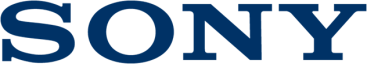 Nota de imprensaA Sony lança uma atualização de firmware para a α9, com Funcionalidade de Metadados IPTC, proteção de imagem e desempenho e funcionamento AF melhorados    A Sony lançou uma nova atualização de firmware para a sua emblemática câmara full-frame sem espelho, a α9 (modelo ILCE-9). A Versão 2.00 inclui a funcionalidade de metadados IPTC, novas funções de proteção de imagem, desempenho melhorado da focagem automática e melhorias gerais ao nível do funcionamento.    A atualização permite, agora, aos fotógrafos aplicar metadados IPTC em todos os ficheiros, através do software IPTC Metadata Preset da Sony. Isto permite aos utilizadores integrar informações sobre as definições, título e descrição nas fotografias, assim como os dados do fotógrafo, direitos de autor e muito mais. Além disso, a atualização inclui funções adicionais, essenciais para fotógrafos de casamentos, retratos, desporto, notícias e uma grande variedade de outros modos de fotografia, melhorando as suas funções de proteção de imagem. Conforme vimos na recentemente anunciada α7R III, os utilizadores da α9 podem agora atribuir a função de "proteção da imagem" a uma tecla personalizada.Com a nova atualização, os endereços LAN MAC com fios também são exibidos na informação da imagem e os números de série podem ser inseridos nos respetivos metadados, fornecendo mais informações sobre a fonte técnica da imagem.Além disso, a atualização do software oferece ainda um desempenho melhorado da focagem automática, ao otimizar a função de focagem automática contínua em objetos de movimento rápido. Também promete uma melhor estabilidade AF-C ao fazer zoom nos objetos e pode ser utilizada juntamente com lentes E-mount da Sony. Isto aumenta a facilidade de utilização geral da α9 e melhora o seu desempenho durante a captação objetos de movimento rápido e não estacionários, tais como no desporto e na vida selvagem.Por fim, a atualização inclui ainda uma melhoria geral da estabilidade de funcionamento e oferece uma solução para um problema existente - ocasionalmente, o software emitia um aviso de sobreaquecimento ainda que a câmara não estivesse a sobreaquecer. A atualização do firmware Ver.2.00 pode ser transferida gratuitamente a partir do website de Assistência SonySobre a Sony CorporationA Sony Corporation é um fabricante líder de produtos de áudio, vídeo, imagem, jogos, comunicação, dispositivos essenciais e tecnologias da informação, para os consumidores e o mercado profissional. Graças às suas atividades no mundo da música, da imagem, do entretenimento interativo e online, a Sony está numa posição única para ser a empresa líder mundial no setor da eletrónica e do entretenimento.  A Sony registou um volume de vendas anual consolidado de aproximadamente 76 mil milhões de dólares no ano fiscal terminado a 31 de março de 2017.  Website Global da Sony: http://www.sony.net/